	   Sunday, January 19, 2014	   Monday, January 20, 2014	   Tuesday, January 21, 2014	   Wednesday, January 22, 2014	   Thursday, January 23, 2014	   Friday, January 24, 2014	   Saturday, January 25, 20146:00AMHome Shopping  Shopping program.6:30AMHome Shopping  Shopping program.7:00AMHome Shopping  Shopping program.7:30AMLeading The Way: Arms Wide Open (Single Sermon, Evangelistic Series)   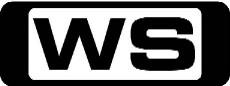 Religious program.PG 8:00AMDavid Jeremiah   Religious ProgramPG 8:30AMHome Shopping  Shopping program.9:00AMHome Shopping  Shopping program.9:30AMCoastal Kitchen: Leigh On Sea (R)    Kiwi masterchef Chris Coubrough travels along the east coast of Britain, cooking up a feast with fresh, local ingredients.G10:00AMThe People's Cookbook (R)  Explore the origin of beloved dishes that have shaped the taste buds of Britain in the 21st Century.G11:00AMHeaven's Kitchen At Large (R)    Mike visits a traditional local brewery and seeks advice on his ambitious business plans. Back at the Pot Kiln, he needs to get the Bank Manager on side. Will a new Pate de Foie dish do the trick?PG12:00PMThe Edible Garden: Salads (R)    Alys weaves salad crops through the flower borders of her small urban garden. While it grows, she forages in 'the wild larder' to create lime-leaf salad and 'home brewed' nettle beer.G12:30PMJames Martin Digs Deep (R)    James Martin grows his own produce to provide the freshest and most seasonal ingredients.G1:00PMJames Martin's Brittany: Pont-Aven (R)    It is the Hairy Bikers' last day with James in Brittany, and the lads prepare a delicious vegetarian risotto and a dish of poached chicken with goat's cheese salad.PG1:30PMTake on the Takeaway: Paul Rankin (R)    Paul Rankin takes on the challenge of cooking a Greek meal for Chris and his cousin Mario. Neither of the boys cook and Paul sets out to show them how easy it is to whip up a Sheftalia at home.G2:00PM7TWO Sunday Movie Matinee: How To Stuff A Wild Bikini (R) (1965)  Frankie, on naval-reserve duty in Tahiti, doesn't trust Dee Dee to stay faithful, so he hires Bwana, a witch doctor, to help. Starring ANNETTE FUNICELLO, DWAYNE HICKMAN, BRIAN DONLEVY, HARVEY LEMBECK and BEVERLY ADAMS.PG  (V)4:00PM7TWO Sunday Movie Matinee: The People That Time Forgot (R) (1977)  A rescue team attempts a precarious rescue from the island of Caprona, which is hidden behind a wall of ice, and plagued by prehistoric dangers. Starring PATRICK WAYNE, DOUG MCCLURE, SARA DOUGLAS and DANA GILLESPIE.PG  (V)6:00PM2014 Australian Open - Night 7 'CC'    **LIVE**Coverage continues of the Grand Slam of Asia-Pacific where viewers can expect the biggest names in tennis. Hosted by Johanna Griggs with commentary from Bruce McAvaney and Jim Courier.6:30PMSpecial: Seconds From Disaster: Concorde (R)    Investigators analysed the Concorde crash second by second and discover a piece of fallen metal on the runway proved to be fatal.PG7:30PMThe Border: Man Hunt (R)    On the US-Mexico border, officers and agents work to guard against the threat of terrorism while intercepting the flow of illegal immigration and contraband smuggling.PG8:30PMEscape To The Country: Chilterns    **NEW EPISODE**Aled Jones heads to the pricey Chilterns looking for a country pad for a young professional couple. But the cost of property proves to be a quite a shock when they find out how far their money goes.G9:30PMEscape To The Country: Hampshire (R)    **DOUBLE EPISODE**Tonight, Jules Hudson helps a couple with a budget of 650,000 pounds to find their dream country house in the New Forest.G10:30PMHomes Under The Hammer    **NEW EPISODE**The real-life drama of an auction and following the planning and building works which could transform buyers' property into a dream home.G11:45PMRevenge: Engagement (R) 'CC'    Emily plots her next move in her new role as Daniel's fiancé, while Aiden struggles with the re-engagement. Meanwhile, Jack learns more than he bargained for. Starring EMILY VANCAMP, MADELEINE STOWE, HENRY CZERNY, JOSH BOWMAN and NICK WECHSLER.M12:45AMThe Edible Garden: Salads (R)    Alys weaves salad crops through the flower borders of her small urban garden. While it grows, she forages in 'the wild larder' to create lime-leaf salad and 'home brewed' nettle beer.G1:30AMJames Martin Digs Deep (R)    James Martin grows his own produce to provide the freshest and most seasonal ingredients.G2:00AMThe People's Cookbook (R)  Explore the origin of beloved dishes that have shaped the taste buds of Britain in the 21st Century.G3:00AMHeaven's Kitchen At Large (R)    Mike visits a traditional local brewery and seeks advice on his ambitious business plans. Back at the Pot Kiln, he needs to get the Bank Manager on side. Will a new Pate de Foie dish do the trick?PG4:00AMJames Martin's Brittany: Pont-Aven (R)    It is the Hairy Bikers' last day with James in Brittany, and the lads prepare a delicious vegetarian risotto and a dish of poached chicken with goat's cheese salad.PG4:30AMTake on the Takeaway: Paul Rankin (R)    Paul Rankin takes on the challenge of cooking a Greek meal for Chris and his cousin Mario. Neither of the boys cook and Paul sets out to show them how easy it is to whip up a Sheftalia at home.G5:00AMLeyland Brothers World (R)  Mike and Mal visit a typical Japanese family and see the spectacular Shinto Rice Festival.G6:00AMHome Shopping  Shopping program.6:30AMHome Shopping  Home Shopping7:00AMDive Olly Dive: Mystery Of The Disappearing Shipwreck/Nose News Is Good News (R) 'CC'    Under the guidance of Diver Doug, Olly and Beth are being trained to become fully-fledged research submarines.C7:30AMIt's Academic 'CC'    Simon Reeve hosts all new episodes of the educational and entertaining show where schools compete to win cash and prizes.C8:00AMToybox: Tina & Queenie (R) 'CC'    Watch the toys come alive when we open the lid to a fantasy world full of fun, music, learning and adventure!P8:30AMAmerica's Court With Judge Ross: Hotel Bedbugs & Hairless Wedding (R)    A woman sues a Bed and Breakfast owner for bed bug bites. Then, a hair-stylist is sued for a botched hair-do.PG9:00AMHome And Away - The Early Years (R) 'CC'  Will Lou's indiscreet behaviour get her into trouble? Can Marilyn's mind be changed about Phil? Starring RICHARD NORTON, EMILY SYMONS and ALISTAIR MACDOUGALL.G9:30AMShortland Street    (R)A fast-paced medical drama that centres around the lives and loves of the staff and their patients.PG10:00AMCoronation Street    (R)Tracy defies her family by moving in with Charlie. Fred is torn between protecting Rita or Stacy. Maria gets back into the dating game.PG10:30AMBeautiful Homes And Great Estates: Beverly Hills Sky Villa (R)    Discover the romantic enchantment that pervades a magnificent Tuscan villa exclusive to Beverly Hills. Indulge in a Mediterranean inspired paradise that rivals a five star resort.G11:00AMRoute 66: Only By Cunning Glimpses To impress her sceptical father, a psychic tells Tod he will kill Buz. Starring MARTIN MILNER and GEORGE MAHARIS.PG 12:00PMNaked City: One Of The Most Important Men In The Whole World (R)  A gangster uses a woman and alcohol on his twelve-year-old son's teacher to win him a passing grade. Starring HORACE MCMAHON, PAUL BURKE, HARRY BELLAVER, NANCY MALONE and DORIS ROBERTS.PG1:00PM7TWO Mid Arvo Movie: Pajama Party (R) (1964)  A Martian scout sent to Earth to prepare for an invasion lands amidst a teenage party and unwittingly becomes involved in a plot to rob the hostess. Starring TOMMY KIRK, ANNETTE FUNICELLO, ELSA LANCHESTER, HARVEY LEMBECK and BUSTER KEATON.G3:00PM7TWO Mid Arvo Movie: Submarine X-1 (R) (1967)  A submarine commander conducts a secret program to sink a German battleship which earlier in the war destroyed his first sub and most of his crew. Starring JAMES CAAN, DAVID SUMNER, NORMAN BOWLER, BRIAN GRELLIS and PAUL YOUNG.PG  (V)5:00PMShortland Street    A fast-paced medical drama that centres around the lives and loves of the staff and their patients.PG5:30PMCoronation Street    Stacy's past catches up with Rita again. Living with a kid was not part of Charlie's plan. Ed wins Emily's trust and Eileen's love.PG6:00PM2014 Australian Open - Night 8 'CC'    **LIVE**Coverage continues of the Grand Slam of Asia-Pacific where viewers can expect the biggest names in tennis. Hosted by Johanna Griggs with commentary from Bruce McAvaney and Jim Courier. 7:00PMSeven News at 7 'CC'    Join Seven for the latest news, sport and weather from around Australia and overseas.7:30PMSpecial: Burj Khalifa: Dubai's Vertical City     **NEW EPISODE**Immerse yourself in the world of the rich and famous and take a look at what it is like to live, work and play in the World's Tallest Tower.PG8:30PMJonathan Creek: Time Waits For Norman (R) 'CC'  Can a man be in two places at the same time? Apparently Norman Stangerson can... How is that he is in New York in a meeting, and spilling coffee in Britain at the same time? Even more baffling is how can he arrive home, after hundreds of witnesses saw him die? Starring ALAN DAVIES and CAROLINE QUENTIN.M9:30PMWire In The Blood: Synchronicity (R)    Tony and Carol are trying to catch a killer whose seems to be playing games with the police. Meanwhile, Tony discovers he has a serious medical issue. Starring ROBSON GREEN, HERMOINE NORRIS, MARK LETHEREN, EMMA HANDY and PETE SULLIVAN.AV  (V)11:30PMBetween The Lines: Breaking Point  Police are officiating at a mass picket outside a factory, trying to get the crowd to disperse. Starring NEIL PEARSON, TOM GEORGESON, SIOBHAN REDMOND, TONY DOYLE and JAYE GRIFFITHS.M  (V)12:30AM7TWO Late Movie: The Falcon In San Francisco (R) (B&W) (1945)    Six murders mark the trail of a gang of silk thieves, before Falcon catches the killer. Starring TOM CONWAY, RITA CORDAY, SHARYN MOFFET, EDWARD BROPHY and FAY HELM.PG  (V)2:00AMAmerica's Court With Judge Ross: Hotel Bedbugs & Hairless Wedding (R)    A woman sues a Bed and Breakfast owner for bed bug bites. Then, a hair-stylist is sued for a botched hair-do.PG2:30AMBeautiful Homes And Great Estates: Beverly Hills Sky Villa (R)    Discover the romantic enchantment that pervades a magnificent Tuscan villa exclusive to Beverly Hills. Indulge in a Mediterranean inspired paradise that rivals a five star resort.G3:00AMRoute 66: Only By Cunning Glimpses To impress her sceptical father, a psychic tells Tod he will kill Buz. Starring MARTIN MILNER and GEORGE MAHARIS.PG 4:00AMNaked City: One Of The Most Important Men In The Whole World (R)  A gangster uses a woman and alcohol on his twelve-year-old son's teacher to win him a passing grade. Starring HORACE MCMAHON, PAUL BURKE, HARRY BELLAVER, NANCY MALONE and DORIS ROBERTS.PG5:00AMLeyland Brothers World (R)  In Japan, Mike and Mal show us the ancient art of parquetry making, and traditional Japanese paper making.G6:00AMHome Shopping  Shopping program.6:30AMHome Shopping  Home Shopping7:00AMDive Olly Dive: Viking Adventure / Panic Station (R) 'CC'    Under the guidance of Diver Doug, Olly and Beth are being trained to become fully-fledged research submarines.C7:30AMIt's Academic 'CC'    Simon Reeve hosts all new episodes of the educational and entertaining show where schools compete to win cash and prizes.C8:00AMToybox: Sherlock Tom (R) 'CC'    Watch the toys come alive when we open the lid to a fantasy world full of fun, music, learning and adventure!P8:30AMAmerica's Court With Judge Ross: Real Life Cheaters & My Nephew Stiffed Me (R)    A woman sues her former friend for property damage. Then, a woman sues her nephew to recover money he never returned.PG9:00AMHome And Away - The Early Years (R) 'CC'  Damien is given one last chance at the Ross household and Lou denies Uncle Donald's accusation. Starring RICHARD NORTON, ALISTAIR MACDOUGALL and MATT DORAN.G9:30AMShortland Street    (R)A fast-paced medical drama that centres around the lives and loves of the staff and their patients.PG10:00AMCoronation Street    (R)Stacy's past catches up with Rita again. Living with a kid was not part of Charlie's plan. Ed wins Emily's trust and Eileen's love.PG10:30AMBeautiful Homes And Great Estates: Auerbach Estate (R)    Step behind the incredible gates of Casa Mira Flores, a majestic 10,000 square foot Spanish style mansion located on the corner lot in the seaside community of Pacific Palisades, California.G11:00AMRoute 66: Where Is Chick Lorimer, Where Has She Gone? A strip-tease dancer tricks Tod into helping her escape a debt and runs home to Missouri, where no one about knows her job. Starring MARTIN MILNER and VERA MILES.PG 12:00PMNaked City: A Case Study Of Two Savages (R)  An Arkansas couple steal her family's car to trouble New York with robberies and shootings. Starring HORACE MCMAHON, PAUL BURKE, HARRY BELLAVER, NANCY MALONE and RIP TORN.PG1:00PM7TWO Mid Arvo Movie: Yellowbeard (R) (1983)  A band of jolly-roggering racketeers are on a quest to outwit each other, and for all to outfight Yellowbeard at the treasure sight. Starring JOHN CLEESE, GRAHAM CHAPMAN, ERIC IDLE, SPIKE MILLIGAN and PETER COOK.PG  (V,S,L)3:00PM7TWO Mid Arvo Movie: The Road To Hong Kong (R) (B&W) (1962)  Two zany hoofers become involved in international intrigue in Hong Kong. Starring BING CROSBY, BOB HOPE, JOAN COLLINS, ROBERT MORLEY and DOROTHY LAMOUR.G5:00PMShortland Street    A fast-paced medical drama that centres around the lives and loves of the staff and their patients.PG5:30PMCoronation Street    Rita falls prey to her own vulnerability. Charlie surprises himself when it comes to Tracy. Maria and men just don't mix.PG6:00PM2014 Australian Open - Night 9 'CC'    **LIVE**Coverage continues of the Grand Slam of Asia-Pacific where viewers can expect the biggest names in tennis. Hosted by Johanna Griggs with commentary from Bruce McAvaney and Jim Courier.7:00PMSeven News at 7 'CC'    Join Seven for the latest news, sport and weather from around Australia and overseas.7:30PMWhen Weather Changed History: Dunkirk    **NEW EPISODE**Witness how during World War II, the weather changed history for British troops. The Nazis had advanced into France and 1.4 million British and French soldiers were surrounded by the enemy with only one way out; across the unpredictable waters of the English Channel.PG8:30PMAir Crash Investigations: Alarming Silence (R) 'CC'    August 16th, 1987, Flight 255 has trouble locating the runway, then crashes into a nearby building upon take-off. What went wrong?PG9:30PMMystery 360: UFOs (R) 'CC'    From one of the largest mass-sightings in UFO history, discover whether they are fact, fiction or just another mystery that can't be solved.PG10:40PMI Shouldn't Be Alive: Left For Dead On Everest (R) 'CC'    On the descent of climbing Everest, 50-year-old Australian Lincoln Hall is struck by a deadly form of altitude sickness. Unable to climb and suffering from hypothermia, Lincoln is left for dead at 28,000ft.PG11:40PMRevenge: Truth - Part 1 (R) 'CC'    In the first half of this dramatic season finale, a series of dangerous events has been set in motion and it all comes to a head in one catastrophic moment that will change everyone's lives forever. Starring EMILY VANCAMP, MADELEINE STOWE, HENRY CZERNY, JOSH BOWMAN and NICK WECHSLER.M12:45AM7TWO Late Movie: 5th Ave Girl (R) (B&W) (1939)    A comedy about a man who persuades a young girl to masquerade as his lady friend to try to win back the affections of his family. Starring GINGER ROGERS, JAMES ELLISON, WALTER CONNOLLY, VERREE TEASDALE and JAMES ELLISON.G2:30AMBeautiful Homes And Great Estates: Auerbach Estate (R)    Step behind the incredible gates of Casa Mira Flores, a majestic 10,000 square foot Spanish style mansion located on the corner lot in the seaside community of Pacific Palisades, California.G3:00AMRoute 66: Where Is Chick Lorimer, Where Has She Gone? A strip-tease dancer tricks Tod into helping her escape a debt and runs home to Missouri, where no one about knows her job. Starring MARTIN MILNER and VERA MILES.PG 4:00AMNaked City: A Case Study Of Two Savages (R)  An Arkansas couple steal her family's car to trouble New York with robberies and shootings. Starring HORACE MCMAHON, PAUL BURKE, HARRY BELLAVER, NANCY MALONE and RIP TORN.PG5:00AMLeyland Brothers World (R)  Mike and Mal achieve a first, crossing the formidable Simpson Desert on three-wheel cycles.G6:00AMHome Shopping  Shopping program.6:30AMHome Shopping  Home Shopping7:00AMDive Olly Dive: Lady Of The Sea / Thar She Blows (R) 'CC'    Under the guidance of Diver Doug, Olly and Beth are being trained to become fully-fledged research submarines.C7:30AMIt's Academic 'CC'    Simon Reeve hosts all new episodes of the educational and entertaining show where schools compete to win cash and prizes.C8:00AMToybox: Patches Snores (R) 'CC'    Watch the toys come alive when we open the lid to a fantasy world full of fun, music, learning and adventure!P8:30AMAmerica's Court With Judge Ross: A Friend Betrayed & Your Kid Is A Bully (R)    A woman sues her former friend over an unpaid loan. Then, a mother sues when her son is allegedly bullied.PG9:00AMHome And Away - The Early Years (R) 'CC'  Phil has a surprise for Marilyn and Damien is up to more no good. Starring RICHARD NORTON, EMILY SYMONS, ALISTAIR MACDOUGALL and MATT DORAN.G9:30AMShortland Street    (R)A fast-paced medical drama that centres around the lives and loves of the staff and their patients.PG10:00AMCoronation Street    (R)Rita falls prey to her own vulnerability. Charlie surprises himself when it comes to Tracy. Maria and men just don't mix.PG10:30AMBeautiful Homes And Great Estates: Beverly Grove Estate (R)    Just two minutes from the famed Beverly Hills Hotel, discover The Beverly Crest Estate a completely renovated and fully modern home on nearly three quarters of an acre of pure perfection.G11:00AMRoute 66: Give The Old Cat A Tender Mouse Tod encounters a girl he met once before who has come searching for a prospective groom. Starring MARTIN MILNER and JULIE NEWMAR.PG 12:15PM7TWO Mid Arvo Movie: The Black Stallion Returns (R) (1983)  In this sequel to 'The Black Stallion', the young Alec Ramsay chases the kidnappers of his beloved horse to the deserts of North Africa. Starring KELLY RENO, VINCENT SPANO, TERI GARR, WOODY STRADE and FERDINAND MAYNE.PG  (V)2:30PM7TWO Mid Arvo Movie: Radio Flyer (R) (1992)    Two young brothers whose childhood world of monsters and secret potions is turned upside down when a very real monster-a volatile stepfather- enters their lives. Starring TOM HANKS, LORRAINE BRACCO, JOHN HEARD, ADAM BALDWIN and ELIJAH WOOD.PG  (A,L)5:00PMShortland Street    A fast-paced medical drama that centres around the lives and loves of the staff and their patients.PG5:30PMCoronation Street    Tyrone and Molly are a flaming success. Eileen and Ed take the next step in their romance. David pushes Phil's temper to the limit.PG6:00PM2014 Australian Open - Night 10 'CC'    **LIVE**Coverage continues of the Grand Slam of Asia-Pacific where viewers can expect the biggest names in tennis. Hosted by Johanna Griggs with commentary from Bruce McAvaney and Jim Courier.7:00PMSeven News at 7 'CC'    Join Seven for the latest news, sport and weather from around Australia and overseas.7:30PMMotorway Patrol (R) 'CC'  High drama as a man takes his life in his hands on a bridge, an angry driver goes berserk on the roadside and the language barrier doesn't stop the laughs when a group of youths get pulled over.PG  (A)8:00PMDog Squad    Following working dogs and their handlers on the frontline protecting our streets, prisons, mountains, airports and borders.PG8:30PMFantasy Homes In the City: Barcelona    **NEW EPISODE**Catherine Gee and Alistair Appleton are on a mission to help a fashion PR entrepreneur find her ultimate fantasy home in Barcelona.G9:30PMAustralia's Best Houses     **NEW EPISODE**Join author and host Gary Takle on quest to discover what really makes a house work. Take a look inside some of the most exciting and stunning houses in the country and meet the professionals who create them.PG10:00PMBritain's Empty Homes: Nick And Laura Tipper     **NEW EPISODE**Jules Hudson offers advice to a couple who are on the hunt for a derelict property with potential. He takes them to view an abandoned pump house and introduces them to other renovators.PG10:30PMAgent Anna  'CC'    Struggling to deal with her own marriage ending, Anna now has the nightmare of a depressed vendor who cannot get over his wife leaving with the dog. Starring ROBYN MALCOLM, ADAM GARDINER, ROY BILLING, THERESA HEALEY and KAYLEIGH HAWORTH.M11:30PMThe Bill: Q001 (R) 'CC'    PC Bradford investigates a locker theft and steroids at a gym, whilst PC Quinnan's work at the Day Centre with Liz Terry drives them closer together. Starring CONNIE HYDE, ANDREW PAUL, RENE ZAGGER, MARK WINGETT and GRAHAM COLE.M12:30AM7TWO Late Movie: A Dangerous Profession (R) (B&W) (1949)    A beautiful woman comes close to her death when she meets an ex-detective who involves her in blackmail and murder. Starring PAT O'BRIEN, GEORGE RAFT, ELLA RAINES, JIM BACKUS and BILL WILLIAMS.PG  (V)2:00AMThe World Around Us: World's Deadliest Creature (R) 'CC'  Beneath Australia's tropical waters lurks the Box Jellyfish, killing more people in the tropical north than sharks and crocodiles combined.G3:00AMAmerica's Court With Judge Ross: A Friend Betrayed & Your Kid Is A Bully (R)    A woman sues her former friend over an unpaid loan. Then, a mother sues when her son is allegedly bullied.PG3:30AMBeautiful Homes And Great Estates: Beverly Grove Estate (R)    Just two minutes from the famed Beverly Hills Hotel, discover The Beverly Crest Estate a completely renovated and fully modern home on nearly three quarters of an acre of pure perfection.G4:00AMRoute 66: Give The Old Cat A Tender Mouse Tod encounters a girl he met once before who has come searching for a prospective groom. Starring MARTIN MILNER and JULIE NEWMAR.PG 5:00AMLeyland Brothers World (R)  Mike and Mal take a trip to the most southerly coral reef in Australia, Lord Howe Island.G6:00AMHome Shopping  Shopping program.6:30AMHome Shopping  Home Shopping7:00AMDive Olly Dive: Bobsie & Brandt / Lost And Found (R) 'CC'    Under the guidance of Diver Doug, Olly and Beth are being trained to become fully-fledged research submarines.C7:30AMIt's Academic 'CC'    Simon Reeve hosts all new episodes of the educational and entertaining show where schools compete to win cash and prizes.C8:00AMToybox: Rain, Rain, Go Away (R) 'CC'    Watch the toys come alive when we open the lid to a fantasy world full of fun, music, learning and adventure!P8:30AMAmerica's Court With Judge Ross: Prescription Thief & Pay For Your Botex    A man sues his friend for stealing his prescription drugs. Then, a woman sues over a Botox procedure gone wrong.PG9:00AMHome And Away - The Early Years (R) 'CC'  Things may be looking up for Damien and Marilyn is thinking about Phil's proposal. Starring RICHARD NORTON, EMILY SYMONS, ALISTAIR MACDOUGALL and MATT DORAN.G9:30AMShortland Street    (R)A fast-paced medical drama that centres around the lives and loves of the staff and their patients.PG10:00AMCoronation Street    (R)Tyrone and Molly are a flaming success. Eileen and Ed take the next step in their romance. David pushes Phil's temper to the limit.PG10:30AMBeautiful Homes And Great Estates: Multiview Estate (R)    Tour a mansion formerly owned by Millard Kaufman, the writer and producer of the Mr. Magoo show, boasting 13,000 square feet of sheer elegance.G11:00AMRoute 66: A Bunch Of Lonely Pagliaccis A famous novelist's daughter shoots her husband when she finds him with another woman. Starring MARTIN MILNER.PG 12:00PMNaked City: Let Me Die Before I Wake (R)  Though he is almost run down by his wife's lover, a man does not react until convinced neighbours know of his cuckolding. Starring HORACE MCMAHON, PAUL BURKE, HARRY BELLAVER, NANCY MALONE and MICHAEL CONSTANTINE.PG1:00PM7TWO Mid Arvo Movie: A Walton Wedding (R) (1995)  The Waltons reunite once again to celebrate the 1960s wedding of the oldest son, John-Boy. However, impending crises threaten to shatter the family's happiness. Starring RALPH WHITE, MICHAEL LEARNED, ELLEN CORBY, KAMI COTLER and DAVID W HARPER.G3:00PM7TWO Mid Arvo Movie: Hell Boats (R) (1970)  During World War 2 an American Commander must use a captured German U Boat to try and destroy the Nazi arsenal in Sicily. Starring JAMES FRANCISCUS, ELIZABETH SHEPHERD, RONALD ALLEN, REUVEN BAR-YOTAM and MARK HAWKINS.PG  (V,S)5:00PMShortland Street    A fast-paced medical drama that centres around the lives and loves of the staff and their patients.PG5:30PMCoronation Street    Emily's devastated by Ed's revelation. Charlie is left holding the baby. Amber comes face to face with Dev's past.PG6:00PM2014 Australian Open - Night 11 'CC'    **LIVE**Coverage continues of the Grand Slam of Asia-Pacific where viewers can expect the biggest names in tennis. Hosted by Johanna Griggs with commentary from Bruce McAvaney and Jim Courier.7:00PMSeven News at 7 'CC'    Join Seven for the latest news, sport and weather from around Australia and overseas.7:30PMDownton Abbey (R) 'CC'    As the mounting financial pressures threaten to engulf the estate and everyone connected with it, Mary decides that she must make an urgent move before all is lost for good. Starring HUGH BONNEVILLE, JESSICA BROWN FINDLAY, LAURA CARMICHAEL, JIM CARTER and BRENDAN COYLE.PG  (A)8:30PMDownton Abbey (R) 'CC'    Trouble looms for Lady Sybil and her husband, Tom Branson, as his strong views on political matters get him into all sorts of trouble which ultimately tests Sybil's loyalties. Starring HUGH BONNEVILLE, JESSICA BROWN FINDLAY, LAURA CARMICHAEL, JIM CARTER and BRENDAN COYLE.M9:30PMDownton Abbey (R) 'CC'    After quite a few unsuccessful attempts, can Isobel finally help the desperate Ethel Parks? Meanwhile, an unexpected illness leads to a shocking and unexpected death, changing Downton forever. Starring HUGH BONNEVILLE, JESSICA BROWN FINDLAY, LAURA CARMICHAEL, JIM CARTER and BRENDAN COYLE.M10:30PMTaggart: Hardman 'CC'    When a body is discovered at a shipyard, a union leader points out unsafe working practices, until it becomes clear that the victim was already dead at the time of the accident. Starring BLYTHE DUFF, COLIN MCCREDIE, JOHN MICHIE and ALEX NORTON.M  (V)11:30PMThe Bill: Q002 (R) 'CC'    Dave refuses to speak to Polly after her revelations regarding Liz. Starring ANDREW PAUL, LISA GEOGHAN, GRAHAM COLE, NATALIE ROLES and GED SIMMONS.M12:30AMThe World Around Us: Travel Fantasy (R)  Greg Grainger takes viewers on the ultimate round-world trip, from the canals of Venice to a flight on board the Concorde with Lauren Bacall.G1:30AMAmerica's Court With Judge Ross: Prescription Thief & Pay For Your Botox    A man sues his friend for stealing his prescription drugs. Then, a woman sues over a Botox procedure gone wrong.PG2:00AMBeautiful Homes And Great Estates: Multiview Estate (R)    Tour a mansion formerly owned by Millard Kaufman, the writer and producer of the Mr. Magoo show, boasting 13,000 square feet of sheer elegance.G2:30AMRoute 66: A Bunch Of Lonely Pagliaccis A famous novelist's daughter shoots her husband when she finds him with another woman. Starring MARTIN MILNER.PG 3:30AMNaked City: Let Me Die Before I Wake (R)  Though he is almost run down by his wife's lover, a man does not react until convinced neighbours know of his cuckolding. Starring HORACE MCMAHON, PAUL BURKE, HARRY BELLAVER, NANCY MALONE and MICHAEL CONSTANTINE.PG4:30AMLeyland Brothers World (R)  Mike and Mal travel by canoe from the Barrington Tops to the Myall Lakes.G5:30AMHome Shopping  Home Shopping6:00AMHome Shopping  Shopping program.6:30AMHome Shopping  Home Shopping7:00AMDive Olly Dive: The Night Light / Plesiosaur Prank (R) 'CC'    Under the guidance of Diver Doug, Olly and Beth are being trained to become fully-fledged research submarines.C7:30AMIt's Academic 'CC'    Simon Reeve hosts all new episodes of the educational and entertaining show where schools compete to win cash and prizes.C8:00AMToybox: Art Smart (R) 'CC'    Watch the toys come alive when we open the lid to a fantasy world full of fun, music, learning and adventure!P8:30AMAmerica's Court With Judge Ross: Snap Shot & Show Thief (R)    A woman sues a classmate for secretly photographing her topless. Then, a partygoer sues a hostess for stolen designer shoes.PG9:00AMHome And Away - The Early Years (R) 'CC'  Greg takes Damien up on his suggestion that they go netting ad a glowing Marilyn awaits Phil's arrival. Starring RICHARD NORTON, ROSS NEWTON, EMILY SYMONS, ALISTAIR MACDOUGALL and MATT DORAN.G9:30AMShortland Street    (R)A fast-paced medical drama that centres around the lives and loves of the staff and their patients.PG10:00AMCoronation Street    (R)Emily's devastated by Ed's revelation. Charlie is left holding the baby. Amber comes face to face with Dev's past.PG10:30AMBeautiful Homes And Great Estates: Le Dome Villa (R)    Discover an architectural masterpiece designed by the renowned Italian architect Pierre Luigi Bombacinni, reminiscent of an old world Italian castle.G11:00AMRoute 66: You Can't Pick A Cotton In Tahiti A footloose man arrives in Tennessee and proceeds to steal the heart of a country girl while recording folk singing. Starring MARTIN MILNER and RICHARD BASEHART.PG 12:00PMNaked City: Line Of Duty (R)  Halloran comes unglued after killing his first suspect in the line of duty. Then, things are made even worse when the victim's mother calls him a murderer. Starring HARRY BELLAVER, JOHN MCINTIRE, JAMES FRANCISCUS, SUZANNE STORRS and ALISON MARSHALL.PG  (V,A)12:30PM7TWO Mid Arvo Movie: The Facts Of Life (R) (1960)  Two middle-class suburbanites find themselves growing bored with their lives and respective marriages and end up falling in love when thrown together without their spouses on a vacation. Starring BOB HOPE, LUCILLE BALL, RUTH HUSSEY, DON DEFORE and LOUIS NYE.PG  (A)2:45PM7TWO Mid Arvo Movie: I Could Go On Singing (R) (1963)  JUDY GARLAND stars in this musical drama about a singer who visits the son she gave up in order to continue her career. Starring DIRK BOGARDE, JACK KLUGMAN, GREGORY PHILLIPS and ALINE MAC MAHON.PG  (L)5:00PMShortland Street    A fast-paced medical drama that centres around the lives and loves of the staff and their patients.PG5:30PM2014 Australian Open - Day 12 'CC'    **LIVE**Coverage continues of the Grand Slam of Asia-Pacific where viewers can expect the biggest names in tennis. Hosted by Johanna Griggs with commentary from Bruce McAvaney and Jim Courier.6:00PM2014 Australian Open - Night 12 'CC'    **LIVE**Coverage continues of the Grand Slam of Asia-Pacific where viewers can expect the biggest names in tennis. Hosted by Johanna Griggs with commentary from Bruce McAvaney and Jim Courier.7:00PMSeven News at 7 'CC'    Join Seven for the latest news, sport and weather from around Australia and overseas.7:30PMDoc Martin: Uneasy Lies The Head (R) 'CC'    Dr. Martin Ellingham struggles to deal with Louisa's news, and is conflicted over what action to take. Starring MARTIN CLUNES, CAROLINE KATZ, IAN MCNEICE, STEPHANIE COLE and JOE ABSOLOM.PG8:30PMEscape To The Country: Cumbria    **NEW EPISODE**Alistair Appleton is off to Cumbria to help a couple exchange the Cambridgeshire suburbs for a glorious country life.G9:30PMSecret Location: Cathie & Tim    **NEW EPISODE**Sunita joins a couple to find a home in Edinburgh, showing them bigger and better places than they've ever seen before - but will they still look as good once this couple know where they are?PG10:30PMThe New Reclaimers: Roberts (R)    Dan and Charis head to the home of the Roberts family in North Wales. Can Dan and Charis create a new bathroom at such low expense that there's money left over to make over the spare bedroom as well?PG11:30PMDownsize Me: Elaine Botha    It's love not lollies that 38 year old Elaine wants, so can the Downsize duo help her find the way to health and happiness?PG12:30AM7TWO Late Movie: Great Day (R) (B&W) (1946)    Follows the part played by women charity workers in the small village of Denley during the war years. Starring ERIC PORTMAN, FLORA ROBSON, ISABEL JEANS, WALTER FITZGERALD and SHEILA SIM.PG  (A)2:00AMAmerica's Court With Judge Ross: Snap Shot & Show Thief (R)    A woman sues a classmate for secretly photographing her topless. Then, a partygoer sues a hostess for stolen designer shoes.PG2:30AMBeautiful Homes And Great Estates: Le Dome Villa (R)    Discover an architectural masterpiece designed by the renowned Italian architect Pierre Luigi Bombacinni, reminiscent of an old world Italian castle.G3:00AMRoute 66: You Can't Pick A Cotton In Tahiti A footloose man arrives in Tennessee and proceeds to steal the heart of a country girl while recording folk singing. Starring MARTIN MILNER and RICHARD BASEHART.PG 4:00AMNaked City: Line Of Duty (R)  Halloran comes unglued after killing his first suspect in the line of duty. Then, things are made even worse when the victim's mother calls him a murderer. Starring HARRY BELLAVER, JOHN MCINTIRE, JAMES FRANCISCUS, SUZANNE STORRS and ALISON MARSHALL.PG  (V,A)4:30AMLeyland Brothers World (R)  Mike and Mal visit the Volcanoes National Park in Hawaii.G5:30AMHome Shopping  Home Shopping6:00AMHome Shopping  Shopping program.6:30AMHome Shopping  Shopping program.7:00AMSaturday Disney 'CC'    Great fun and entertainment including your favourite Disney shows Phineas And Ferb, Austin And Ally and Zeke And Luther. Hosted by CANDICE DIXON, NATHAN MORGAN and TEIGAN NASH.G9:00AMGood Luck Charlie: The Singin' Dancin' Duncans (R) 'CC'    With the exception of Charlie, Amy deems the rest of the family unfit for a big musical number benefitting the annual hospital gala, so she replaces them. Starring BRIDGIT MENDLER, LEIGH-ALLYN BAKER, BRADLEY STEVEN PERRY, ERIC ALLAN KRAMER and JASON DOLLEY.G9:30AMWizards Of Waverly Place: My Two Harpers (R) 'CC'    Since Alex broke up with Mason, she has been a constant third wheel to Harper and Zeke, until they gently hint their preference to spend more time together without her. Starring SELENA GOMEZ, DAVID HENRIE, JAKE T  AUSTIN, JENNIFER STONE and MARIA CANALS-BARRERA.G10:00AMHome Shopping  Shopping program.10:30AMHome Shopping  Shopping program.11:00AMSteve Irwin: The Crocodile Hunter Diaries: Wild About Harry (R)  See life behind the scenes at Steve and Terri Irwin's Australia Zoo and features incredible stories unfolding right in front of the camera. Tonight, Harry is bitten by the most venomous snake in the world.PG11:30AMOut Of The Blue: Campbelltown SA    (R)The two Michaels embark on a food journey through the wonderful Campbelltown area. They visit Thorndon Park and cook up spaghetti with fish balls.G12:30PMCreek To Coast    (R)Queensland's ultimate outdoor adventure show, featuring the very latest in camping, cruising, fishing and four-wheel-driving. Hosted by Scott Hillier.G1:00PMQueensland Weekender 'CC'    (R)Dean Miller and his team cover the length and breadth of Queensland with great suggestions for weekends, short breaks and holidays.G1:30PMSydney Weekender 'CC'    (R)Mike Whitney has your weekend covered with food, accommodation, travel and entertainment in and around Sydney.G2:00PMCoxy's Big Break: Mighty Murray (R)    Sit back and relax while Coxy and Rhys paddle full steam ahead to show you some of the best things to do along Australia's longest river - The Murray River.G2:30PMTime Of My Life: Rock 'N' Roll Years (R) 'CC'    Join  Kerri-Anne Kennerley for a look at the music of the 60s, 70s and 80s with music legends Ross Wilson, Joe Camilleri, Helen Reddy, Daryl Braithwaite and the legendary Molly Meldrum.PG3:00PMNorth (R)    Marcus leaves the Manakau and heads up the coast alongside the picturesque beaches of Piha and Karekare and on to the Kaipara hot pools and one of Marcus' favourite lighthouses.PG  (N)3:30PMAll 4 Adventure    Join adventurers Jase and Simon on a rugged expedition of discovery across the top of Australia. Today, the boys head to the tidal salt flats of Lorella Springs in NT.PG4:30PMThe Great Australian Doorstep: Canadian Rockies / Moreton Island    Sheree heads to the skiing mecca of Jasper while Spida takes a 4wd Horizon Motorhome to Moreton Island and puts it through its paces - will the 4WD motorhome return in one piece?PG5:00PMBest Gardens Australia    Details TBA.G5:30PMGoing Bush    Nick Duigan and Andrew Hart look at ways the timber industry in the bush, support thousands of jobs in the city. Plus, take a step back in the time and look at a life spent in the bush.PG6:00PMGlobe Guides: Wine Trails: France, Italy, Iberia    Journey through the classic Old World wine countries of France, Italy, Portugal and Spain.PG6:30PMCoastwatch (R) 'CC'    Fishery officers are out patrolling extreme low tides in Kaikoura and Wellington's Maritime Police have a busy night on a cold and windy Guy Fawkes.PG7:00PMSCU: Serious Crash Unit: Puhoi / Sh1 (R) 'CC'  Follow the Serious Crash Unit as they investigate the tragic fatal accident of a young engineer who was travelling home to see his family.PG7:30PMCities of the Underworld: Washington DC: Seat Of Power    Washington D.C. is headquarters for one of the most powerful governments in the world. Decisions that reverberate around the world are made here.PG8:30PMThe Border: New Blood (R)    Officers hunt for drug money headed back to Mexican cartels, US investigators seek out corruption within their own ranks and a set of new hires get their first taste of danger.PG9:30PMThe Inspector Lynley Mysteries: If Wishes Were Horses (R) 'CC'    A murder enquiry really hits home when Lynley discovers the deceased was once his pregnant wife's lover. Starring NATHANIEL PARKER, SHARON SMALL, LESLEY VICKERAGE, PAUL RIDLEY and OLIVER COTTON.M  (V)11:30PMSecrets Of War: Vietnam: Hidden In Plain Sight  Explore the remarkable story of hidden supply highways, underground cities, covert camps and double agents of the Viet Cong.M12:30AM7TWO Late Movie: Action In Arabia (R) (B&W) (1944)    A newsman investigating his friend’s murder, uncovers a Nazi plot to turn the Arabs against the Allies. Starring GEORGE SANDERS, VIRGINIA BRUCE, GENE LOCKHART, MICHAEL ANSARA and ROBERT ARMSTRONG.PG  (V)2:00AMThe World Around Us: Secrets Of An Oasis (R)  Journey to an oasis in the desert of Australia, fringed with lush palms and cool spring-fed water that harbours marine life.G3:00AMThe World Around Us: Surviving The Outback Rivers (R)  A group of twelve take a three week hike through the rivers of the Northern Territory.G4:00AMSteve Irwin: The Crocodile Hunter Diaries: Wild About Harry (R)  See life behind the scenes at Steve and Terri Irwin's Australia Zoo and features incredible stories unfolding right in front of the camera. Tonight, Harry is bitten by the most venomous snake in the world.PG4:30AMNorth (R)    Marcus leaves the Manakau and heads up the coast alongside the picturesque beaches of Piha and Karekare and on to the Kaipara hot pools and one of Marcus' favourite lighthouses.PG  (N)5:00AMLeyland Brothers World (R)  Mike and Mal travel with the Provost Brothers to the outback who are responsible for composing and singing the Leyland Brothers songs.G